Årshjul offentlig grunnskole (revidert mai-18)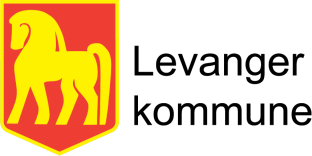 ÅRSHJUL SPESIALUNDERVISNING ETTER OPPLÆRINGSLOVEN §5ÅRSHJUL SPESIALUNDERVISNING ETTER OPPLÆRINGSLOVEN §5ÅRSHJUL SPESIALUNDERVISNING ETTER OPPLÆRINGSLOVEN §5ÅRSHJUL SPESIALUNDERVISNING ETTER OPPLÆRINGSLOVEN §5ÅRSHJUL SPESIALUNDERVISNING ETTER OPPLÆRINGSLOVEN §5ÅRSHJUL SPESIALUNDERVISNING ETTER OPPLÆRINGSLOVEN §5Gjeldende for:Gjeldende for:Offentlige grunnskolerOffentlige grunnskolerOffentlige grunnskolerOffentlige grunnskolerNÅRHVAHVAANSVARLIGAKTUELLE DELTAKEREFRISTH E L EÅ R ETHenvisning til PPT/forespørsel om sakkyndig vurdering, med bakgrunn i pedagogisk rapport og utprøvde tiltak.Henvisning til PPT/forespørsel om sakkyndig vurdering, med bakgrunn i pedagogisk rapport og utprøvde tiltak.Rektor, avdelingslederForesatte, rektor, koordinator, kontaktlærer, spesialpedagog.Hele åretH E L EÅ R ETSpesialpedagogisk team skole- PPTSpesialpedagogisk team skole- PPTRektorRektor, avdelingsleder, koordinator, spesialpedagog, PPT, samt evt. kontaktlærer.Etter avtaleH Ø S TLage samarbeidsavtale skole-PPT ang møter for bl.a. spesialpedagogisk team (mal).Lage samarbeidsavtale skole-PPT ang møter for bl.a. spesialpedagogisk team (mal).RektorPPT, avdelingsledere, koordinator.30.08.H Ø S TFerdigstilling av individuell opplæringsplan (IOP)Ferdigstilling av individuell opplæringsplan (IOP)KontaktlærerSpes.ped.lærer, koordinator, faglærere.10.09.H Ø S TMelding til kommunen om hvilke elever på 10. trinn som tenkes å søke 1. februar.Melding til kommunen om hvilke elever på 10. trinn som tenkes å søke 1. februar.Rådgiver grunnskoleFagansvarlig skole.15.09.H Ø S TDrøftingsmøte vedr. overgangselever mellom barnetrinn og ungdomstrinn.Drøftingsmøte vedr. overgangselever mellom barnetrinn og ungdomstrinn.Rektor barneskoleRektor, koordinatorer b/u- trinn, kontaktlærer, PPT.1.11H Ø S TDrøftingsmøte for overgang barnehage – skole vedrørende barn med nedsatt funksjonsevne og minoritetsspråklige.Drøftingsmøte for overgang barnehage – skole vedrørende barn med nedsatt funksjonsevne og minoritetsspråklige.Styrer barnehageRektor, koordinator, bhg, spesialpedagog, PPT.1.11H Ø S TGjennomgang av status for elever som har IOP, hvem skal ha ny sakkyndig vurdering, avgjøre hvilke IOP-møter PPT deltar i.Gjennomgang av status for elever som har IOP, hvem skal ha ny sakkyndig vurdering, avgjøre hvilke IOP-møter PPT deltar i.RektorRektor, koordinator, PPT.1.11.H Ø S TFrist for å be om ny sakkyndig vurdering for elever som allerede har IOP.Frist for å be om ny sakkyndig vurdering for elever som allerede har IOP.RektorSpes.ped.lærer, koordinator, faglærere, kontaktlærer.15.11.H Ø S TDrøftingsmøter vedr. elever med IOP som skal over til videregående skole.Drøftingsmøter vedr. elever med IOP som skal over til videregående skole.Rådgiver grunnskoleKontaktlærer, rådgiver for gr.skole og vgs, kommunal og fylkeskommunal PPT, foresatte, elever.15.12.H Ø S THalvårsvurdering for elever med IOP som søker vg. skole 1. februar og 1. mars.Halvårsvurdering for elever med IOP som søker vg. skole 1. februar og 1. mars.KontaktlærerSpes.ped.lærer, faglærere.31.12.V Å RFerdigstilling av vedlegg til søknad videregående skole, 1. februar- søkereFerdigstilling av vedlegg til søknad videregående skole, 1. februar- søkereRådgiver31.01V Å ROverføringsmøter bhg/skole og b-skole/u-skole.Overføringsmøter bhg/skole og b-skole/u-skole.Styrer bhg/Rektor på barneskoleStyrer, rektor, koordinatorer, spesialpedagog,kontaktlærer, PPT, foresatte.31.01V Å RSamarbeidsmøter ang elever med IOP (fokus neste skoleår)Samarbeidsmøter ang elever med IOP (fokus neste skoleår)RektorRektor, koordinator, kontaktlærer, PPT, foresatte.31.01.V Å RFerdigstilling av vedlegg til søknad videregående skole, 1. mars- søkereFerdigstilling av vedlegg til søknad videregående skole, 1. mars- søkereRådgiver28.02.V Å RFerdigstilling av sakkyndig vurderingFerdigstilling av sakkyndig vurderingPPT30.03.V Å REnkeltvedtakEnkeltvedtakEnhetsleder25.05V Å RForberedende møte: Vurdere og avgjøre hvilke elever på 9. trinn med IOP som er aktuelle som1. februar- søkere.Forberedende møte: Vurdere og avgjøre hvilke elever på 9. trinn med IOP som er aktuelle som1. februar- søkere.RådgiverKoordinator, kontaktlærer, PPT.30.05.V Å RÅrsrapport.Årsrapport.KontaktlærerSpes.ped.lærer.15.06.